                                                                                                Региональные операторы                                                                                                                                                          по обращению с ТКО в московской области (зоны ответственности)       Сергиево-Посадский кластер                                           Алексинский кластер                                               Ногинский кластерООО «Сергиево-Посадский региональный                                     ООО «Экопромсервис»             ООО «Хартия» : Балашиха, Ногинск, Звёздный городок, Красноармейск,         оператор»: Дмитров, Долгопрудный, Дубна,                                Клин, Солнечногорск                  Ликино-Дулёво, Лосино-Петровский, Орехово-Зуево, Павловский Посад, Ивантеевка, Королёв, Лобня, Мытищи, Пушкино,                                                                                   Реутов, Черноголовка, Щёлково, Фрязино, Электрогорск, Электросталь 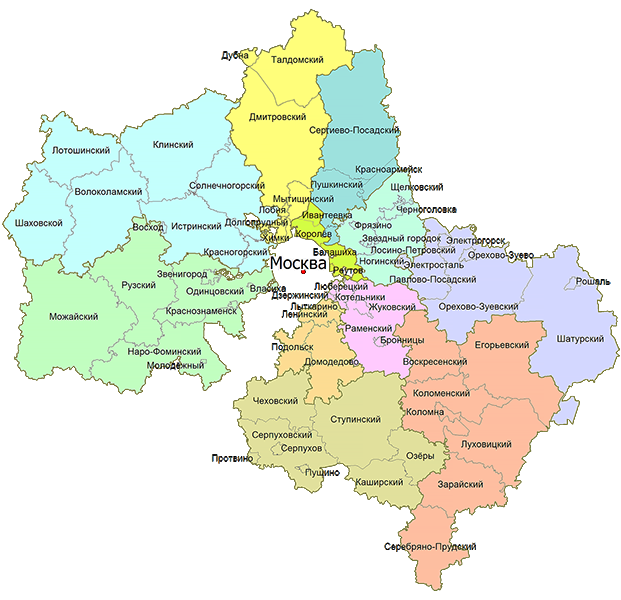 Сергиев-Посад, Талдом, Химки                                                                                                                               Рузский кластер                                                                                                                                                                                          Воскресенский   кластер  ООО «Рузский                                                                                                                                                                                                                         ООО «ЭкоЛайн Воскресенск»: региональный                                                                                                                                                                                                                                 Бронницы, Воскресенск, оператор» :                                                                                                                                                                                                                                       Егорьевск, Жуковский, Власиха, Восход,                                                                                                                                                                                                                              Люберцы, Раменское, Волоколамск,                                                                                                                                                                                                                                   Рошаль, Шатура Звенигород, Истра,                                                                                                                                                                                                  Красногорск,                                                                                                                                                                                                                                Каширский кластер  Краснознаменск,                                                                                                                                                                                                                              Лотошино, Можайск,                                                                                                                                                                                                                 ООО «Каширский региональныйМолодёжный, Наро-                                                                                                                                                                                                                   оператор» : Дзержинский, Фоминск, Руза,                                                                                                                                                                                                                              Домодедово, Зарайск,Одинцово,                                                                                                                                                                                                                                      Кашира, Коломна, Котельники,Шаховская                                                                                                                                                                                                                                       Видное, Луховицы, Лыткарино,                                                                                                                                                                                                                                                           Озёры, Серебряные Пруды,     Чеховский кластер                                                                                                                                                                            СтупиноООО «МСК-НТ»:  Подольск, Протвино,Пущино, Серпухов,Чехов